LA LUZ, EL COLOR Y LA VELOCIDAD: EL CRONÓGRAFO DE ALTA FRECUENCIA EN UNA VERSIÓN CROMÁTICA DE ALTA INTENSIDAD CON EL DEFY 21 CHROMAMediante la colección DEFY, la línea más innovadora y vanguardista de Zenith, la Manufactura ha atesorado conocimientos únicos sobre la más original de las paletas de colores. Tanto en los deslumbrantes relojes engastados con gemas como en los movimientos de diseño altamente cromático de la serie DEFY 21 Ultra o incluso en colaboraciones artísticas, el límite está en la imaginación cuando se traduce la cronometría de alta frecuencia en frecuencias de luz y color. Con el nuevo DEFY 21 Chroma, la Manufactura vuelve a plasmar esta idea en su forma más pura y brillante.Dado que el blanco no es un color en sí mismo, sino una combinación de todos los colores del espectro visible, lo más natural era elaborar la caja del DEFY 21 Chroma en cerámica blanca con un acabado mate integral para ofrecer un contraste perfecto y acentuar aún más los colores del interior. El cristal de zafiro deja traslucir un arcoíris refractado que se despliega uniformemente por la esfera abierta y el movimiento y abarca todo el espectro cromático: empieza con el rojo a las 12 horas y sigue con el naranja, el amarillo, el verde, el azul, el violeta y el rosa en el sentido de las agujas del reloj y en una perfecta gradación. Los colores aplicados con minuciosidad en los índices y en la escala de centésimas de segundo trascienden la esfera y la caja, pues la anilla de caucho de la corona y los pespuntes de la correa de caucho blanca con efecto "cordura" comparten la paleta de colores con la esfera. Las agujas del contador del cronógrafo no se quedan atrás: cada punta luce un tono diferente.La esfera abierta, muy amplia, nos permite contemplar el ingenioso movimiento de cronógrafo con indicación de las centésimas de segundo y está dotada de contadores de cronógrafo blancos en relieve a juego con la caja, bajo los cuales brilla el movimiento suntuosamente decorado. Cada puente presenta un acabado en un color metálico diferente, siguiendo el degradado de los índices de la esfera. A través del fondo de zafiro, se puede admirar el singular cronógrafo automático de alta frecuencia El Primero 21 con indicación de las centésimas de segundo, caracterizado por su precisión y rendimiento máximo. Está equipado con dos órganos reguladores y rodajes independientes para las funciones de cronometraje y cronógrafo, que funcionan a frecuencias de 5 Hz (36 000 alt/h) y 50 Hz (360 000 alt/h), respectivamente. Limitado a 200 unidades y disponible en las boutiques y distribuidores autorizados de Zenith en todo el mundo, el DEFY 21 Chroma pone de relieve la maestría de la Manufactura respecto del cronógrafo automático de alta frecuencia con indicación de centésimas de segundo y ofrece al mismo tiempo una paleta de colores inédita, divertida, vibrante e inesperada en un cronógrafo de alto rendimiento que no tiene precedentes.ZENITH: TIME TO REACH YOUR STAR.Zenith existe para inspirar a las personas a perseguir sus sueños y convertirlos en realidad contra todo pronóstico. Desde su fundación en 1865, Zenith se ha convertido en la primera manufactura relojera en el sentido moderno del término, y sus relojes han acompañado a figuras extraordinarias que soñaron a lo grande y lucharon para lograr lo imposible, desde el vuelo histórico de Louis Blériot a través del Canal de la Mancha hasta el salto libre estratosférico de Felix Baumgartner que batió todos los récords. Zenith pone el foco sobre mujeres visionarias y revolucionarias de ayer y de hoy, celebrando sus logros y creando la plataforma DREAMHERS para que las mujeres compartan sus experiencias e inspiren a otras a hacer realidad sus sueños.Zenith utiliza exclusivamente sus propios movimientos, desarrollados y manufacturados de forma interna, en todos sus relojes. Desde la creación de El Primero en 1969, el primer calibre de cronógrafo automático del mundo, Zenith no ha dejado de dominar y perfeccionar la complicación, hasta alcanzar una precisión de décimas de segundo en las últimas líneas Chronomaster y de centésimas de segundo en la colección DEFY. Zenith ha dado forma al futuro de la relojería suiza desde 1865 acompañando a aquellos que se atreven a desafiar sus propios límites y a derribar barreras. The time to reach your star is now.DEFY 21 CHROMAReferencia: 49.9010.9004/01.R947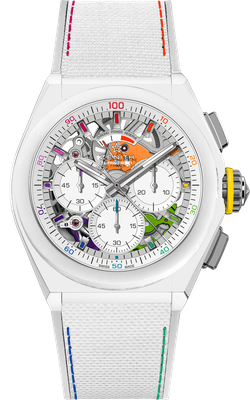 Puntos clave: movimiento de cronógrafo con indicación de las centésimas de segundo. Frecuencia característica y exclusiva de una rotación por segundo de la aguja del cronómetro. 1 escape para el reloj (36 000 alt/h / 5 Hz); 1 escape para el cronógrafo (360 000 alt/h / 50 Hz). Cronómetro certificado. Edición limitada de 200 ejemplares. Movimiento: El Primero 9004 Automático. Frecuencia: 36 000 alt/h (5 Hz). Reserva de marcha: mín. 50 horas.Funciones: función cronógrafo con indicación de las centésimas de segundo. Indicación de reserva de marcha del cronógrafo a las 12 horas. indicación central de horas y minutos. Segundero pequeño a las 9 horas, aguja central del cronógrafo, contador de 30 minutos a las 3 horas, contador de 60 segundos a las 6 horasAcabados: Puentes con revestimiento de PVD color arcoíris + Masa oscilante especial azulcon acabado satinado
Precio 14 400 CHFMaterial: Cerámica blanca mateEstanqueidad: 10 ATM.Esfera: Índices
blancos esqueletizados: Rodiados, facetados y recubiertos de barniz color arcoírisAgujas: rodiadas, facetadas y recubiertas de barniz con color
Brazalete y cierre: Caucho blanco con caucho blanco "efecto cordura" y multicolor. Triple cierre desplegable de titanio.